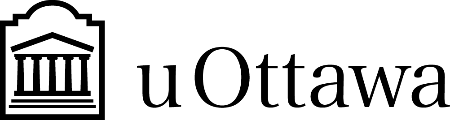 GNG 2101Introduction to Product Development and Management for Engineers and Computer ScientistsProject Deliverable B: Needs, Problem Statement, Metrics, Benchmarking and Target SpecificationsLab Section: A02, Wednesday, Lab Group A7Date Submitted: September 24th , 2020Professor: Dr. Hanan Anis PM: Cooper LawrenceTA: Jaya KandimallaFaculty of Engineering2020Interpretation of Client Needs and their ImportanceClient needs are ranked based on the system outlined as follows:1 - being the least important5 - being the most importantProblem Statement:The client requires a portable device that detects the automatic buttons and performs hands free activation. This device is easy to use, sustainable in low-light settings, harsh weather conditions and cost effective for low vision and blind users.Metrics From Needs:Benchmarking on Metrics Competitive products:Target Specifications: Gantt Chart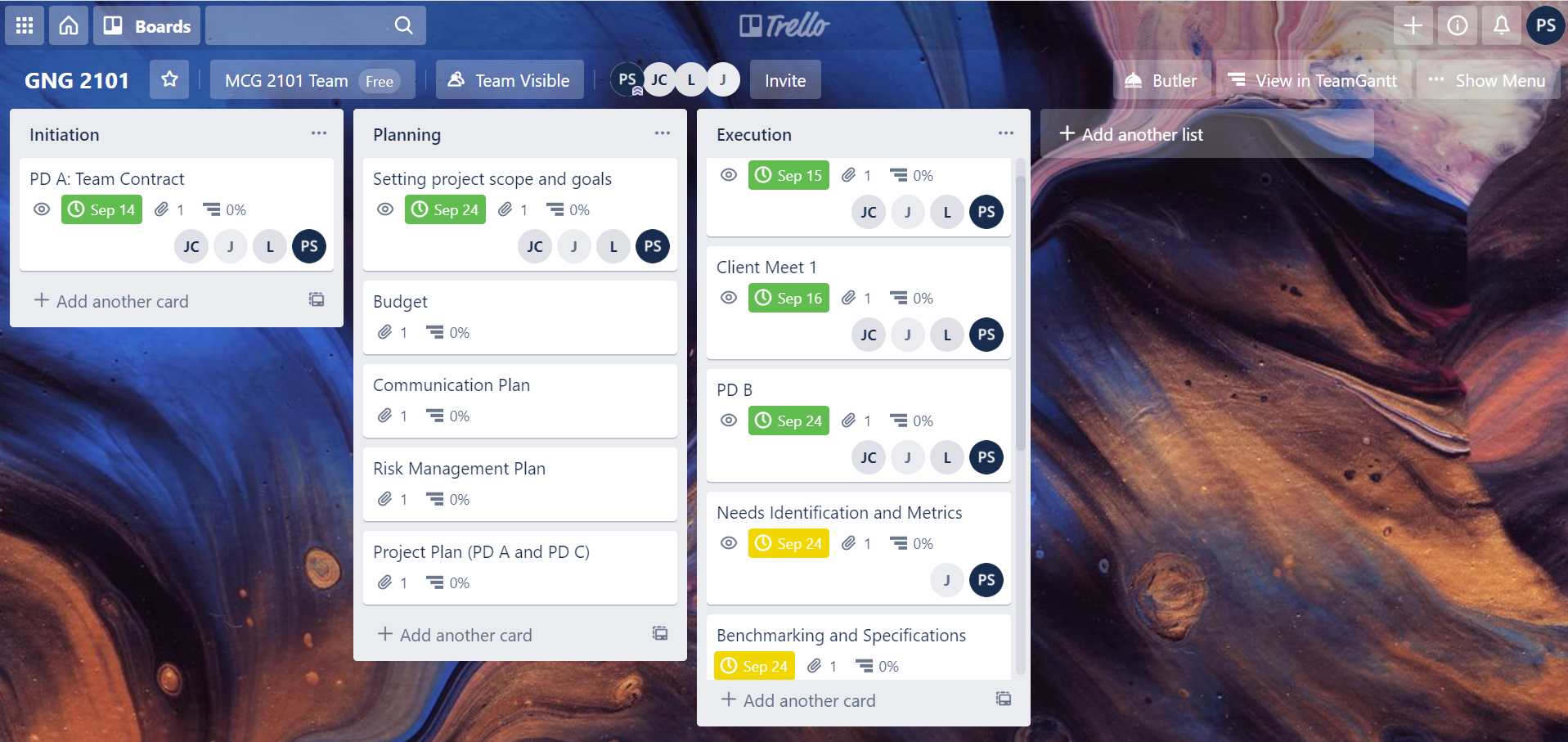 SourcesSmith, D. (2019, May 02). 10 reasons you should buy the $1,000 iPhone XS instead of the more affordable iPhone XR. Retrieved September 24, 2020, from https://www.businessinsider.com/apple-iphone-xs-vs-iphone-xr-2018-10Loc8tor Lite. (2017, January 06). Retrieved September 24, 2020, from https://loc8tor.co.uk/shop/loc8tor-lite/IPhone XR - Technical Specifications. (n.d.). Retrieved September 24, 2020, from https://www.apple.com/iphone-xr/specs/Buy iPhone XR. (n.d.). Retrieved September 24, 2020, from https://www.apple.com/ca/shop/buy-iphone/iphone-xr?afid=p238%7Cskd8nfcj4-dc_mtid_1870765e38482_pcrid_461310352317_pgrid_86735064148_Apple iPhone XR review. (n.d.). Retrieved September 24, 2020, from https://www.gsmarena.com/iphone_xr-review-1842p3.phpRay Electronic Mobility Aid for the Blind. (n.d.). Retrieved September 20, 2020, from https://www.maxiaids.com/ray-electronic-mobility-aid-for-the-blind?gclid=CjwKCAjwh7H7BRBBEiwAPXjadheIrykxMKxQ-h8Cp7eHjB3gySeIJtsy8Zhka3ql2tsIYIAMlo42cxoCR4QQAvD_BwEStudent NumberName300077504Prisha Shetty300122381Liam Kennedy300062079Jeta Thavarasah300117908Joshua CoutinhoNeeds #Client StatementsInterpreted Client NeedsImportance (1-5)1I want a device that can open the automatic doors, traffic lights and elevators  The device activates automatic buttons for doors, traffic lights and elevators52My hands are always occupied, so I would prefer something on a lanyard or attaches to my body or on the guiding dog harnessThe device is portable and can be used handsfree43I would like something that has a detection range of 1 meterThe device detects the automatic buttons within a range of 1 meter 24I do not usually drop things but in any case, I would like a protective caseThe device has a protective casing upon accidental damage35I am comfortable with using IOS softwareThe device can be compatible with iOS26I have difficulties following the 6 feet apart stickers on the groundThe device can detect the 6 feet apart stickers and alert the user 27Has to able to withstand changing weather conditionsThe device is durable and can withstand extreme weather conditions58Would like to be made aware of what the automatic buttons are before pushing themThe device identifies the instructions on automatic buttons19I prefer something that alerts me subtly instead of a loud notificationThe device alerts the user using a subtle method instead of a blatant notification410Works during the day and nightThe device performs consistently throughout the day and night511Would like a way to find her device in case she misplaces itThe device has a remote tracking mechanism 412I have to guess where the automatic buttons are and would like a device that can find it for meThe device can detect the automatic buttons 513I would like a notification or alerting system that could map the automatic buttons near meThe device detects nearby automatic buttons and maps their locations for the user114A device that has voice control/audible cues and vibrations are worth exploringThe device can make use of audible cues and vibrations for its alerting system215A device that is easy to use that does not involve pulling out a phone and pointing it to somethingThe device demonstrates ease of use and has easy accessibility 5Metric#Need#MetricIMPUnits15,9,14Vibration strength4Hertz (Hz)22Mass2Kilograms (kg)33,6Range2Meters (m)48,9,14Sound Cue4Decibels (dB)512Shock Absorption2Newtons (N)62Dimensions1millimeters(mm)715,13Intuitive5NA84Cost2Dollars (CAD)92,4Protective covering protection2Low-High107Water Resistant5Yes or No115Capacity3GB1210 Brightness4cd/m^2Metric#Needs#MetricImpUnitProduct 1IOS 14 IPhone XRProduct 2Ray Electronic Mobility AidProduct 3Loc8tor Lite Item Locator15,9,14Vibration strength4High, Low, Moderate moderatemoderateNA22Mass2kg0.194 kg0.06(.060) + 2x(0.006)33,6Range2m1 2.8512248,9,14Sound cue4dB79.3N/A65512Shock absorption2NNAN/ANA62Dimension1mm150.9 x 75.7 x 8.3120 x 29 x 19(86 x 54 x 6) (32x6)715,13Intuitive5Yes or noyesyesyes84Cost2CAD $799299.95113.5392,4Protective covering protection2Low-HighLow-HighNANA107Water resistant5N/AyesNoNo115Capacity3GB128N/ANA1210Brightness4cd/m^2700N/ANAMetric #MetricunitsMarginally accepted value(s)Ideal value(s)1Vibration strengthHigh,Low ModerateHigh-lowModerate2Mass(kg)0.15-0.04.063Range (m)1-153-54Sound cue(dB)75-5055-605Shock absorption (N)1.5-.4>16Dimension(mm)L:60-200W:25-60H: 10-25L:90-120W:30-40H:15-207IntuitiveNAYesYes8Cost(CAD)<100<1009Protective covering protectionLow-HighLow-highHigh10Water resistantYes or NoN/AYes11CapacityGB128-0NA12Brightnesscd/m^2700-0NA